Publicado en Madrid el 15/12/2021 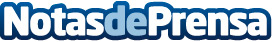 Ecoforest Geotermia SL. se incorpora a la  AFEC, como Socio de NúmeroECOFOREST GEOTERMIA, S.L. se incorpora a la Asociación de Fabricantes de Equipos de Climatización, AFEC, como Socio de NúmeroDatos de contacto:Ecoforestecoforest.comNota de prensa publicada en: https://www.notasdeprensa.es/ecoforest-geotermia-sl-se-incorpora-a-la-afec Categorias: Nacional Otras Industrias Innovación Tecnológica http://www.notasdeprensa.es